JELENTKEZÉSI ADATLAPa Budapest I. Kerület Budavári Önkormányzat2022. évi Épület-felújítási pályázatáhozA társasház bankszámlaszáma ahová kéri a támogatás utalását az elszámolást követően:Bank megnevezése:	……..………………………………..........................Számlaszám:		……..………………………………..........................Nyilatkozat az aláíró személyek vonatkozásában:Jelen adatlap kitöltésével és aláírásával nyilatkozom, hogy az információs önrendelkezési jogról és az információszabadságról szóló 2011. évi CXII. törvény 5. § (1) a) pontja értelmében hozzájárulok a személyes adataimnak a pályázat elbírálásában részt vevő személyek által történő kezeléséhez.Jelen adatlap kitöltésével és aláírásával nyilatkozom arról, hogy a pályázatban foglalt feltételeket megismertem és elfogadtam.Budapest, 2022. ……..……………….. hó …...… napMellékletek:Adatkezelési tájékoztatóNyilatkozat I.Nyilatkozat II.Összeférhetetlenségi és érintettségi nyilatkozatokÁtláthatósági nyilatkozatÁFA nyilatkozatmelléklet 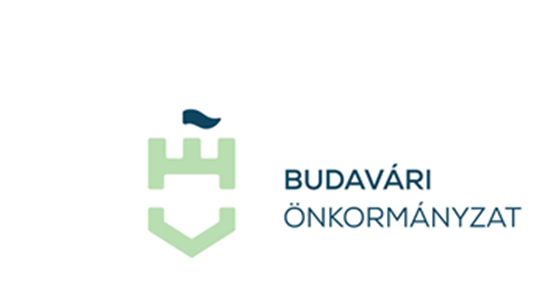 Budapest I. Kerület Budavári ÖnkormányzatADATKEZELÉSI TÁJÉKOZTATÓa Budapest I. Kerület Budavári Önkormányzat 2022. évi Épület-felújítási pályázatáhozTisztelt Érintett!A Budapest I. Kerület Budavári Önkormányzat (székhely: 1014 Budapest, Kapisztrán tér 1., a továbbiakban: Önkormányzat) az Ön által benyújtott pályázat alapján, jogszabályban foglalt kötelezettségeinek teljesítése céljából a személyes adatait – a természetes személyeknek a személyes adatok kezelése tekintetében történő védelméről és az ilyen adatok szabad áramlásáról, valamint a 95/46/EK Irányelv hatályon kívül helyezéséről szóló Európai Parlament és a Tanács (EU) 2016/679. rendelet (a továbbiakban: GDPR) előírásainak betartásával – az alábbiak szerint használjuk fel:Adatkezelő megnevezése, elérhetősége: Budapest Főváros I. kerület Budavári Polgármesteri Hivatalszékhely: 1014 Budapest, Kapisztrán tér 1.email: hivatal@budavar.hu;telefon: (+36) 1-458-3000Adatvédelmi tisztviselő elérhetősége: adatvedelem@budavar.huA kezelt személyes adatok köre: a pályázó, illetve a pályázó képviseletére jogosult személy családi- és utóneve, lakcíme.Az adatkezelés jogalapja: A GDPR 6. cikk (1) a) pontja alapján az  érintett hozzájárulását adta személyes adatainak egy vagy több konkrét célból történő kezeléséhez. Az adatkezelés célja:A Budapest Főváros I. Kerület Budavári Önkormányzat Képviselő-testülete Városfejlesztési és Környezetvédelmi Bizottságának a pályázati felhívást jóváhagyó 39/2022. (IV.22.) VKB határozata alapján az Önkormányzat 2022. évi Épület-felújítási pályázatára benyújtott pályázati anyagok értékelésével kapcsolatos adatkezelés.Az adatkezelés időtartama: Valamennyi adat tekintetében az önkormányzati hivatalok egységes irattári tervének kiadásáról szóló 78/2012. (XII.28.) BM rendeletben foglaltak szerint 5 év. A számviteli bizonylatok megőrzési ideje: 8 évAz adatokhoz való hozzáférés: A személyes adatokhoz a Hivatal munkatársai, akik a pályázati anyagokat kezelik és értékelik. Az adatkezeléssel kapcsolatban az érintett jogai: a GDPR 13. cikk (2) bekezdés alapján:A tájékoztatás kéréshez való jogAz érintett személy az adatkezelő 1. pontban megadott elérhetőségeken keresztül, írásban tájékoztatást kérhet a Hivataltól arról, hogy milyen személyes adatait, milyen jogalapon, milyen adatkezelési cél miatt, milyen forrásból, mennyi ideig kezeli, a Hivatal, kinek, mikor, milyen jogszabály alapján, mely személyes adataihoz biztosított hozzáférést vagy kinek továbbította a személyes adatait. A Hivatal az érintett kérelmét legfeljebb egy hónapon belül, az általa megadott elérhetőségre küldött levélben teljesíti.A helyesbítéshez való jogAz érintett személy a megadott elérhetőségeken keresztül, írásban kérheti, hogy a Hivatal módosítsa valamely személyes adatát. A törléshez való jogAz érintett személy az 1. pontban megadott elérhetőségeken keresztül írásban kérheti a Hivataltól a személyes adatainak a törlését, kivéve, ha az adatkezelés jogszabályon alapul, vagy jogi igények előterjesztéséhez, érvényesítéséhez, védelméhez szükséges a kezelése.Adatkezelés korlátozásához (zárolásához) való jogAz érintett személy az 1. pontban megadott elérhetőségeken keresztül, írásban kérheti, hogy a személyes adatait a Hivatal korlátozza az adatkezelést, ha az érintett vitatja azok pontosságát, arra az időtartamra, amíg az adatkezelő ellenőrzi személyes adatok pontosságát, az adatkezelés jogellenes, és az érintett ellenzi az adatok törlését, ehelyett kéri azok felhasználásának korlátozását, az adatkezelőnek már nincsen szüksége a személyes adatokra adatkezelés céljából, de az érintett igényli azokat jogi igények érvényesítéséhez, előterjesztéséhez vagy védelméhez, vagy az érintett tiltakozott az adatkezelés ellen, arra az időtartamra, amíg megállapításra kerül, hogy az adatkezelő jogos indokai elsőbbséget élveznek-e az érintett jogos indokaival szemben.A tiltakozáshoz való jogAz érintett személy az 1. pontban megadott elérhetőségeken keresztül, írásban tiltakozhat az adatkezelés ellen, ha a Hivatal személyes adatot közvélemény-kutatás vagy tudományos kutatás céljából továbbítaná, felhasználná. Az érintett jogainak gyakorlása iránti kérelmet Budapest Főváros I. Kerület Budavári Polgármesteri Hivatal jegyzőjénél lehet előterjeszteni személyesen, az adatkezelő székhelyén, postai úton vagy elektronikusan az adatvedelem@budavar.hu email címen. A jegyző a kérelmet 25 napon belül megvizsgálja és döntéséről a kérelmezőt írásban tájékoztatja.Az érintett a jogainak megsértése esetén bírósághoz fordulhat vagy a Nemzeti Adatvédelmi és Információszabadság Hatóság vizsgálatát kezdeményezheti.Nemzeti Adatvédelmi és Információszabadság Hatóság,Postacím: 1363 Budapest, Pf.: 9.Cím: 1055 Budapest, Falk Miksa u. 9-11.Telefon: +36 (1) 391-1400E-mail: ugyfelszolgalat@naih.hu; web oldala: https://www.naih.huA jogérvényesítés módjára az információs önrendelkezési jogról és az információszabadságról szóló 2011. évi CXII. törvény 22. § és 23. §-ai, valamint az 52. § - 58. § -ai vonatkoznak.A Budapest Főváros I. Kerület Budavári Polgármesteri Hivatal adatkezelését az Adatkezelési tájékoztató alapján megismertem. Budapest, 2022. ……..……………….. hó …...… nap				 				                  ................………………………………………...				   Nyilatkozattételre jogosult aláírása2. mellékletNYILATKOZAT I.Alulírott pályázó kijelentem, hogy a pályázatban foglalt adatok, információk és dokumentumok teljes körűek, valódiak és hitelesek,kijelentem, hogy a pályázatban vállalt saját forrást ténylegesen biztosítani fogom és azt a pályázatban megjelölt munkálatok megvalósítására fordítom,kijelentem, hogy törlési eljárás alatt nem állok, s vállalom, hogy haladéktalanul bejelentem, amennyiben a pályázat elbírálásáig, illetve a támogatási összeggel való elszámolásig ilyen eljárás indul,elfogadom, hogy a támogatás jogszerűtlen felhasználása esetén a megfizetésre irányuló követelés érvényesítése azonnali beszedési megbízás alkalmazásával történhet,kijelentem, hogy a pályáztató felé elszámolandó számlákat más pályázaton nem számolom el,a támogatói szerződés aláírásával hozzájárulok a támogatás ellenőrzéséhez és a támogatott szervezet nevének, a támogatás céljának, összegének, a támogatott program helyszínének a közzétételéhez,tudomásul veszem, hogy az államháztartásról szóló 2011. évi CXCV. törvény 48/B. §-ában foglaltak a kizáró oknak minősülnek.Budapest, 2022. ……..……………….. hó …...… nap				 				                  ................………………………………………...				   Nyilatkozattételre jogosult aláírása3. mellékletNYILATKOZAT II. I. A pályázó adataiII. De minimis nyilatkozatNyilatkozom, hogy az adott pénzügyi évben, valamint az azt megelőző 2 pénzügyi évben de minimis támogatásban (beleértve az Önkormányzattól kapott támogatásokat is) az alábbiak szerint részesültem, valamint az alábbi, még el nem bírált kérelmeket nyújtottam be:Tudomásul veszem, hogy amennyiben az általam jelenleg kérelmezett támogatással együtt de minimis jogcímen megítélt támogatások támogatástartalma meghaladná a 200 000 eurónak megfelelő forint-összeget, illetve vállalkozásom jellege szerint a tilalmazott ágazatokba tartozik, úgy ezen kérelem alapján támogatásban nem részesülhetek.Budapest, 2022. ……..……………….. hó …...… nap				 				                  ................………………………………………...				   Nyilatkozattételre jogosult aláírása4. mellékletÖsszeférhetetlenségi és érintettségi nyilatkozatokA) ÖsszeférhetetlenségAlulírott, ……………………………………..………………………………………..…………………………….………………. mint a(z) …………………………….…………………………………………….…………………………………………….……………………………………(székhely: …………………………….………………………………………………..……………………………….………… adószám: ……………………………….……………….. ) szervezet képviseletére jogosult jelen okirat aláírásával büntetőjogi felelősségem tudatában kijelentem, hogy pályázatom vonatkozásában a közpénzekből nyújtott támogatások átláthatóságáról szóló a 2007. évi CLXXXI. törvény 6. §-ában foglalt összeférhetetlenség (lsd. kivonat)fennállnem áll fenn.(A megfelelő részt kérjük aláhúzni!)Amennyiben összeférhetetlenség áll fenn, az összeférhetetlenség alapjául szolgáló körülmény:……………………………………………………………………………………………………………………………………………………………………….……………………………………………………………………………………………………………………………………………………………………….……………………………………………………………………………………………………………………………………………………………………….……………………………………………………………………………………………………………………………………………………………………….……………………………………………………………………………………………………………………………………………………………………….……………………………………………………………………………………………………………………………………………………………………….A fennálló összeférhetetlenség megszüntetése érdekében a következő intézkedésekre került sor:……………………………………………………………………………………………………………………………………………………………………….……………………………………………………………………………………………………………………………………………………………………………………………………………………………………………………………………………………………………………………………………………….……………………………………………………………………………………………………………………………………………………………………….……………………………………………………………………………………………………………………………………………………………………….……………………………………………………………………………………………………………………………………………………………………….Budapest, 2022. ……..……………….. hó …...… nap				 				                  ................………………………………………...				   Nyilatkozattételre jogosult aláírásaB) ÉrintettségAlulírott, ……………………………………..………………………………………..…………………………….………………. mint a(z) …………………………….…………………………………………….…………………………………………….……………………………………(székhely: …………………………….………………………………………………..……………………………….………… adószám: ……………………………….……………….. ) szervezet képviseletére jogosult jelen okirat aláírásával büntetőjogi felelősségem tudatában kijelentem, hogy pályázatom vonatkozásában a közpénzekből nyújtott támogatások átláthatóságáról szóló a 2007. évi CLXXXI. törvény 8. §-ában foglalt érintettség (lsd. kivonat)fennállnem áll fenn.(A megfelelő részt kérjük aláhúzni!)Amennyiben érintettség áll fenn, az érintettség alapjául szolgáló körülmény:……………………………………………………………………………………………………………………………………………………………………….……………………………………………………………………………………………………………………………………………………………………………………………………………………………………………………………………………………………………………………………………………….……………………………………………………………………………………………………………………………………………………………………….……………………………………………………………………………………………………………………………………………………………………………………………………………………………………………………………………………………………………………………………………………….……………………………………………………………………………………………………………………………………………………………………….……………………………………………………………………………………………………………………………………………………………………………………………………………………………………………………………………………………………………………………………………………….A fennálló érintettséggel kapcsolatban a 2007. évi CLXXXI. törvényben foglalt előírásoknak eleget tettem.Budapest, 2022. ……..……………….. hó …...… nap				 				                  ................………………………………………...				   Nyilatkozattételre jogosult aláírása5. mellékletÁTLÁTHATÓSÁGI NYILATKOZATaz államháztartásról szóló 2011. évi CXCV. törvény 50. § (1) bekezdésének c) pontjának és a nemzeti vagyonról szóló 2011. évi CXCVI. törvény 3. § (1) bekezdés 1. pontjának való megfelelésrőlAlulírott, ……………………………………..………………………………………..…………………………….………………. mint a(z) …………………………….…………………………………………….…………………………………………….……………………………………(székhely: …………………………….………………………………………………..……………………………….………… adószám: ……………………………….……………….. ) szervezet képviseletére jogosult jelen okirat aláírásával ezennel tudomásul veszem, hogy a Budapest I. Kerület Budavári Önkormányzat (1014 Budapest, Kapisztrán tér 1.; a továbbiakban: Önkormányzat) – az Áht. 50. § (1) bekezdése értelmében – nem biztosíthat költségvetési támogatást olyan jogi személynek vagy jogi személyiséggel nem rendelkező szervezetnek, amely szervezet nem minősül az Nvtv. 3. § (1) bekezdés 1. pontja szerinti átlátható szervezetnek.Büntetőjogi felelősségem tudatában nyilatkozom arról, hogy a ……………………………………………… ……………………………………………… ………………………………………………  (a továbbiakban: szervezet) a nemzeti vagyonról szóló 2011. évi CXCVI. törvény (Nvtv.) 3. § (1) bekezdésének alapján átlátható szervezetnek minősül.Vállalom, hogy ha a nyilatkozatban foglaltakban változás következik be, erről az Önkormányzatot legkésőbb 5 munkanapon belül tájékoztatom. Tudomásul veszem, hogy a valótlan tartalmú nyilatkozat alapján kötött szerződést az Önkormányzat jogosult és egyben köteles azonnali hatállyal – illetve ha szükséges olyan időpontra, hogy a feladat ellátásáról gondoskodni tudjon – felmondani vagy – ha a szerződés teljesítésére még nem került sor – a szerződéstől elállni.Kijelentem, hogy az általam képviselt szervezet alapító (létesítő) okirata, illetve külön jogszabály szerinti nyilvántartásba vételt igazoló okirata alapján jogosult vagyok a szervezet képviseletére.Budapest, 2022. ……..……………….. hó …...… nap								     						          ................………………………………………...								szervezet képviseletére jogosult6. mellékletÁFA NYILATKOZATAlulírott ………………………………………………………………………………………………………………………………………., (név) a(z) ……………………………………………………………………………………………………………………………………………………. (szervezet) (adószám: ……………………………………………………………….) képviselőjekéntNyilatkozom, hogy szervezetünk ÁFA körbe tartozik/Nem tartozik ÁFA körbe*azÁFÁ-t visszaigényelheti/Nem igényelheti vissza*	*mindkét esetben a megfelelő aláhúzandóBüntetőjogi felelősségem tudatában nyilatkozom, hogy szervezetünknek lejárt esedékességű köztartozása nincsen.Jelen nyilatkozatot a Budapest I. Kerület Budavári Önkormányzattal kötött támogatási szerződéshez teszem, más célra nem használható fel. A nyilatkozat az ügyirat melléklete.Budapest, 2022. ……..……………….. hó …...… nap				 				                  ................………………………………………...				   Nyilatkozattételre jogosult aláírásaA társasház címe: Budapest I. kerület,A társasház címe: Budapest I. kerület,Adószáma: ………………………….....................Lakások száma: …………………….............dbHelyiségek száma: ..……………...............dbBudapest I. Kerület Budavári Önkormányzati tulajdonában lévő lakások és helyiségek száma:…………dbBudapest I. Kerület Budavári Önkormányzat tulajdoni hányada: ……………………………Az épület építésének éve:…………….........                            Az ingatlan helyrajzi száma:……………...............................Az épület műemléki védettségű:        igen / nem             Az épület helyi védelem alatt áll:    igen / nemAdószáma: ………………………….....................Lakások száma: …………………….............dbHelyiségek száma: ..……………...............dbBudapest I. Kerület Budavári Önkormányzati tulajdonában lévő lakások és helyiségek száma:…………dbBudapest I. Kerület Budavári Önkormányzat tulajdoni hányada: ……………………………Az épület építésének éve:…………….........                            Az ingatlan helyrajzi száma:……………...............................Az épület műemléki védettségű:        igen / nem             Az épület helyi védelem alatt áll:    igen / nemKözös képviseletet ellátó cég vagy egyéni vállalkozó neve és címe: …………………………………………..………………………………………..……………………..............Közös képviselő neve:.…………………………………………………………..………………….…E-mail cím (kötelező megadni):...…………………………………………………………….…..Telefonszám:................……………….…………………………………………………………….…..Közös képviseletet ellátó cég vagy egyéni vállalkozó neve és címe: …………………………………………..………………………………………..……………………..............Közös képviselő neve:.…………………………………………………………..………………….…E-mail cím (kötelező megadni):...…………………………………………………………….…..Telefonszám:................……………….…………………………………………………………….…..A felújítási munkák megnevezése:1…………………………………….………….……...2…………..…………………………………………...3………………………….……….…………………...4………………………………………………..………A várható költségek munkánként (Ft):1.…………………….....................……2……………………………………….......3………….…….…..……………….….....4……………..……..…………………......A kivitelezés várható költségei összesen:………………………………………FtA kivitelezés várható költségei összesen:………………………………………FtA társasház saját forrásainak biztosítása:A felújítási munkálatok várható kezdési időpontja: A felújítási munkálatok várható befejezési határideje:…………………………………………………Közös képviselő/Intéző Bizottság elnöke(cégbélyegző)NeveNyilvántartásba vételi okiratának számaNyilvántartásba vevő szerv megnevezéseKépviselőjének neveTámogató szerv megnevezéseTámogatás nyújtás időpontja(a támogatást megítélő okirat dátuma szerint)Támogatás összege(Ft)A támogatás támogatástartalma(Ft)=(euró)